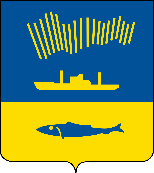 АДМИНИСТРАЦИЯ ГОРОДА МУРМАНСКАП О С Т А Н О В Л Е Н И Е                                                                                                         № О внесении изменений в постановление администрации города Мурманска от 10.03.2015 № 659 «Об утвержденииПоложения о месте почетных захоронений городского кладбища, расположенного на 7 - 8 км автодороги Кола – Мурмаши»(в ред. постановлений от 06.04.2015 № 884, от 09.04.2018 № 981,                    от 08.05.2018 № 1272, от 14.09.2018 № 3126, от 19.10.2018 № 3642,                         от 17.09.2020 № 2166, от 13.10.2020 № 2318)В целях упорядочивания мест захоронений, выделенных для категорий граждан, указанных в Положении о месте почетных захоронений городского кладбища, расположенного на 7 - 8 км автодороги Кола – Мурмаши,                                 п о с т а н о в л я ю: 1. Внести следующие изменения в постановление администрации города Мурманска от 10.03.2015 № 659 «Об утверждении Положения о месте почетных захоронений городского кладбища, расположенного на 7 - 8 км автодороги Кола – Мурмаши» (в ред. постановлений от 06.04.2015 № 884,           от 09.04.2018 № 981, от 08.05.2018 № 1272, от 14.09.2018 № 3126, от 19.10.2018          № 3642, от 17.09.2020 № 2166, от 13.10.2020 № 2318):- в абзаце 2 пункта 2 слова «участки 2-7» заменить словами «участки 2-6».2. Отделу информационно-технического обеспечения и защиты информации администрации города Мурманска (Кузьмин А.Н.) разместить настоящее постановление на официальном сайте администрации города Мурманска в сети Интернет.3. Редакции газеты «Вечерний Мурманск» (Хабаров В.А.) опубликовать настоящее постановление.4. Настоящее постановление вступает в силу со дня официального опубликования.5. Контроль за выполнением настоящего постановления возложить на заместителя главы администрации города Мурманска – председателя комитета по развитию городского хозяйства Кольцова Э.С.Глава администрации города Мурманска                                                                                 Е.В. Никора